INDICAÇÃO Nº 4786/2018Indica ao Poder Executivo Municipal estudos para possível prolongamento da Rua Salvador Spindola, contornando a rua Cristiano Augusto Claus e interligando com a Avenida Marginal no bairro Aranha Oliveira,neste município.Excelentíssimo Senhor Prefeito Municipal, Nos termos do Art. 108 do Regimento Interno desta Casa de Leis, dirijo-me a Vossa Excelência para sugerir que, por intermédio do Setor competente, seja realizado estudos para possível prolongamento da Rua Salvador Spindola, contornando a Rua Cristiano Augusto Claus e interligando com a Avenida Marginal no bairro Aranha Oliveira, neste município.Justificativa:Moradores mediante visita deste parlamentar solicitaram melhorias no bairro como por exemplo o prolongamento da Rua Salvador Spindola, contornando a rua Cristiano Augusto Claus e interligando com a Avenida Marginal no bairro Aranha Oliveira para melhor acesso ao bairro.Plenário “Dr. Tancredo Neves”, em 18 de outubro de 2.018.Celso Ávila -vereador-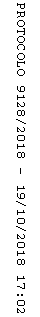 